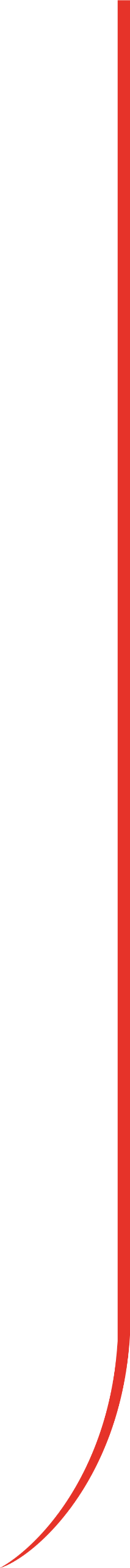 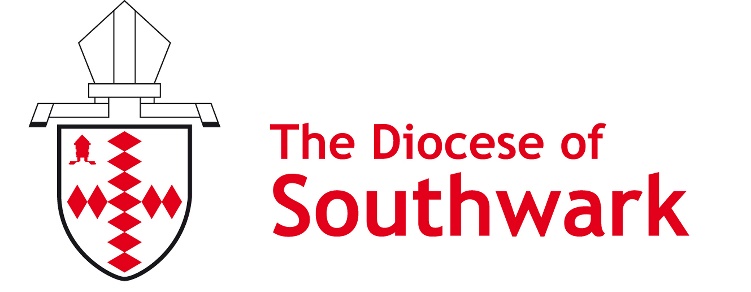 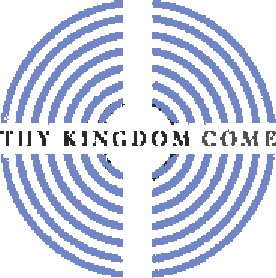 southwark.anglican.org/tkcThy Kingdom Come grant request formThy Kingdom Come grantsWe can award £100 grants towards creating a prayer station or prayer space to celebrate Thy Kingdom Come. (We would really value any photographs of the resulting prayer stations/rooms.)Date applied: Parish name: Please email this form to mission@southwark.anglican.org 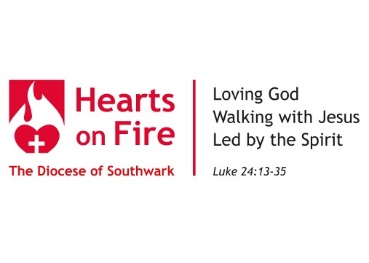 Walking
Welcoming 
GrowingBank Account Name:Sort Code:	Account number:A brief description of how the money will be used: